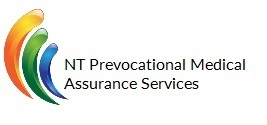 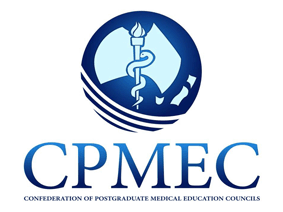 Northern Territory
Junior Doctor of the Year Award  Nomination FormEach year the Confederation of Postgraduate Medical Education Councils (CPMEC) recognises junior doctors and clinical educators across Australia and New Zealand who have made valuable contributions to prevocational medical education and training. The awards have a two tiered structure; jurisdictional winners are selected for the awards by each Postgraduate Medical Council (PMC) or equivalent and the overall winner for each award is then selected by a small judging panel. CPMEC will only accept one nomination for each Award from each PMC for that year.Recipients are invited to attend the 2023 Australian and New Zealand Prevocational Medical Education Forum (ANZPMEF) hosted by the Postgraduate Medical Council of Western Australia in Perth, WA in November where the national award will be presented. Nominations are being sought for the 2023 NT Junior Doctor of the Year Award, which has been presented annually since 2008. The award recognises junior doctors across the NT who have made significant contributions to improving prevocational medical education and training.The recipient of this award will be a junior doctor with satisfactory clinical performance who fulfils the principal criteria which can be demonstrated by at least one additional criteria listed below: Principal CriteriaMade a significant contribution to education and training as a prevocational trainee in their workplace settings (hospital, community placements etc.)Additional CriteriaDemonstrated evidence of special contributions to NT prevocational education and training such as research, project work, publications, posters, etc. These may also include presentations to the International, National and State conferences; and/orMade a significant contribution to the activities of a PMC, or any other organisation involved in the education and training of junior doctors in the NT; and/orEvidence of improving opportunities for education and training in rural health (particularly in the NT); and/orEvidence of improving access to quality healthcare for Aboriginal communities; and/orInnovative use of technology to promote and support Junior Medical Officer health and wellbeing; and/orDemonstrates commitment to the NT; and/orAny other relevant information you wish to include.**Please note the nominee should be a PGY1 or PGY2 trainee. PGY3 trainees may also be nominated but their contributions must be restricted to their contributions as PGY1 & PGY2 trainees.**NOTES:Please ensure that nominee consent has been obtained prior to submission.All nominations will be checked by PMAS staff to confirm the nominee’s satisfactory clinical performance.Please provide a description addressing the nominee’s suitability for the principal criteria and address a minimum of one of the listed additional criteria to provide supporting evidence of the nominee’s suitability. Made a significant contribution to education and training as a prevocational trainee in their workplace settings (hospital, community placements, etc.)Demonstrated evidence of special contributions to NT prevocational education and training such as research, project work, publications, posters, etc. These may also include presentations to the International, National and State conferences.Made a significant contribution to the activities of a PMC, or any other organisation involved in the education and training of junior doctors in the NT.Evidence of improving opportunities for education and training in rural health (particularly in the NT).Evidence of improving access to quality healthcare for Aboriginal communities.Innovative use of technology to promote and support Junior Medical Officer Health and wellbeing.Demonstrates commitment to the NT.Any other relevant information you wish to include.Nominations should be marked CONFIDENTIAL and forwarded by email to: METC.DoH@nt.gov.au  with the email subject: JMO Award – name of nomineeNOTES TO GUIDE COMPLETION OF THE NOMINATION FORMFULL NAME (family name in capitals and underlined)ADDRESSPOSITIONCURRENT ORGANISATIONYEAR OF INTERNSHIP/TRAININGCONTACT NUMBEREMAILPREVIOUS HONOURS AND/OR AWARDSFULL NAME (family name in capitals and underlined)ADDRESSPOSITIONCURRENT ORGANISATIONCONTACT NUMBEREMAILHealth Service MEO/DCT Name:Contact Number: